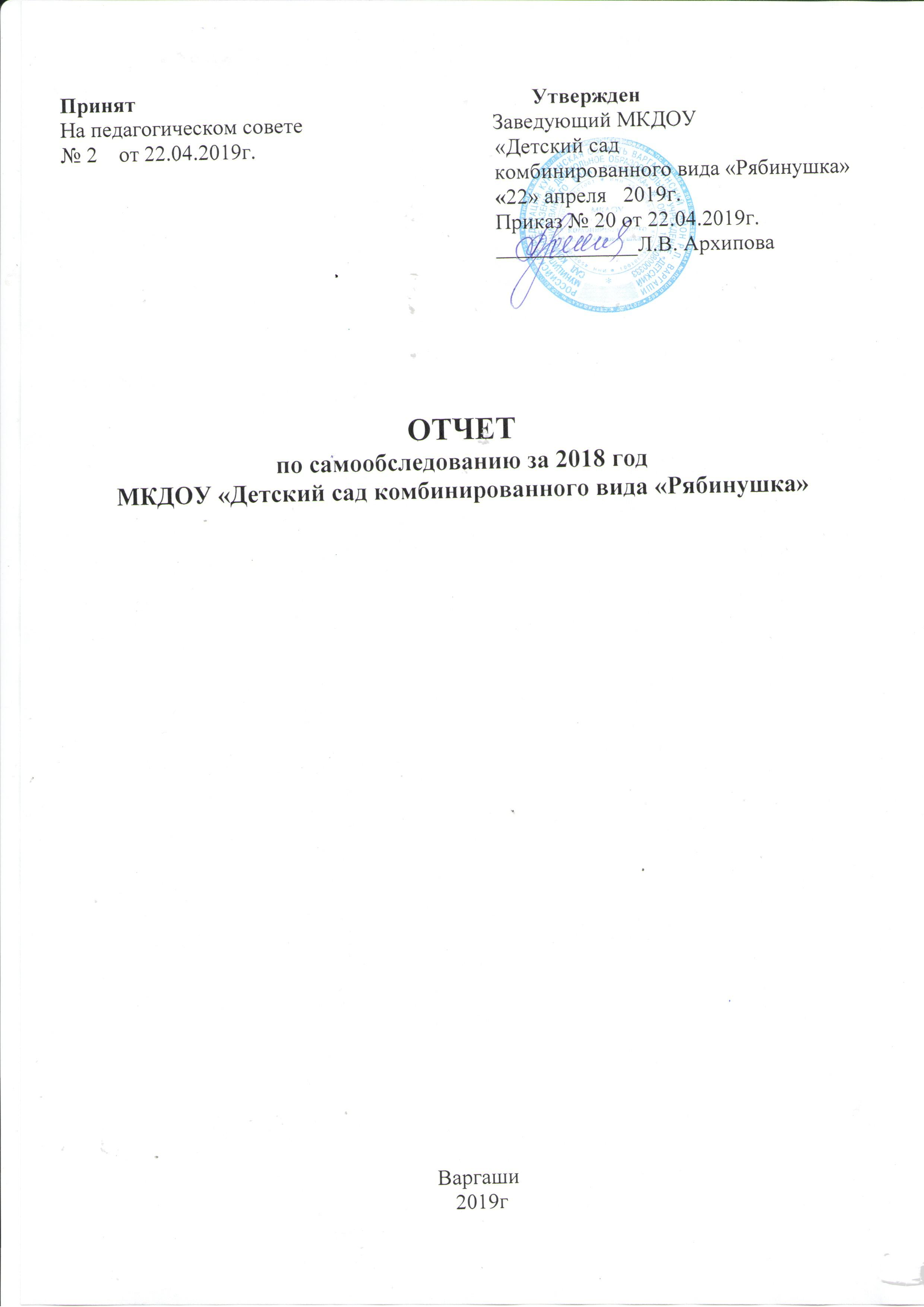 Самообследование за 2018 год в МКДОУ «Детский сад комбинированного вида «Рябинушка»Общие сведения о  МКДОУ «Детский сад комбинированного вида                     «Рябинушка»
    Муниципальное казенное дошкольное образовательное учреждение« Детский сад  комбинированного вида «Рябинушка»  работает с детьми  дошкольного возраста. ДОУ по своей деятельности руководствуется Конституцией Российской Федерации, Федеральным законом от 29.12.2012 года №273-ФЗ «Об образовании в Российской и  Федеральным государственным образовательным стандартом дошкольного образования.В соответствии с Лицензией на право ведения образовательной деятельности ДОУ реализует основную общеобразовательную программу дошкольного образования. Основное содержание образовательного процесса выстроено в соответствии с примерной образовательной программой дошкольного образования «От рождения до школы»  Н.Е Вераксы, Т.С. Комаровой, М.А. Васильевой.  Детский сад расположен в четырех  зданиях, имеется филиал села Варгаши. В ДОУ функционирует 7 групп из них 6 групп общеразвивающей направленности и 1 группа компенсирующей направленности для детей с тяжелыми нарушениями речи. Общая численность воспитанников 125 детей в возрасте от 1,6 до 7 лет.  В ДОУ работает 48 человек, из них 21 педагог. Цель и задачи учреждения на 2018 год  Цель: построение работы ДОУ в соответствии с ФГОС ДО, создание благоприятных условий для полноценного проживания ребенком дошкольного детства, формирования основ базовой культуры личности,  всестороннее развитие психических и физических качеств в соответствии с возрастными и индивидуальными особенностями, подготовка ребенка к жизни в современном обществе.Приоритетное направление работы ДОУВоспитание любви и уважения к своей Родине - родному краю, его ценностям и традициям.Задачи 1. Внедрять в работу ДОУ новые методы и приемы, направленные на развитие речи детей дошкольного возраста. 2.Продолжать работу  с детьми  по проектной и опытно- экспериментальной деятельности.3. Продолжать  работу с детьми по программе по формированию основ безопасного поведения детей дошкольного возраста «Азбука безопасности». 4. Вовлекать родителей (законных представителей) в образовательный процесс ДОУ. 5.  Продолжать использовать в работе с детьми интеллектуальные – развивающие игры. 6. Продолжать работу по реализации проекта «Родные просторы». 7.Организовать мероприятия в ДОУ, направленные на создание психологической комфортности и оздоровления дошкольников.8. Продолжать работу по повышению уровня педагогической компетенции педагогов. Повышать уровень квалификации педагогов за счет прохождения курсов и прохождения аттестации.9. Продолжать работу по улучшению качества образования образовательной организации  и внедрения профессионального стандарта педагога  в ДОУ.10. Продолжать активное взаимодействие с социальными партнерами.         11. Приступить к разработке программы для работы с детьми с ОВЗ,  и рабочих программ.Реализация поставленных задач1.Внедрять в работу ДОУ новые методы и приемы, направленные на развитие речи детей дошкольного возраста. Педагогический совет на тему: «Речевое развитие детей дошкольного возраста в условиях реализации ФГОС ДО». Проведен смотр – конкурс на лучший речевой уголок группы. В группах были обновлены уголки речевого развития.2.Продолжать работу  с детьми  по проектной и опытно - экспериментальной деятельности.  В течение года педагоги разрабатывали и реализовывали проектную деятельность. Проекты соответствовали темам долгосрочного проекта «Родные просторы». Средняя группа - « Мои Варгаши», « Птицы нашего края», Мы Россияне». Старшая - подготовительная группа компенсирующей направленности  «Дикие животные родного края», «Я в мире человек», «Мои Варгаши», «Россия – родина моя», «Я в мире человек», «Мои Варгаши». В 1 младшей и второй младшей группе были реализованы проекты согласно тематическому планированию образовательной деятельности. В 1 младшей группе - «Зима»,  «Все профессии важны, все профессии нужны», «Мой поселок Варгаши», «Транспорт»,  «Экологическая тропа». Во 2 младшей группе - «Все профессии важны, все профессии нужны», «Моя семья», «Мои Варгаши». В разновозрастной группе - «Моя семья - моя радость», «Мой любимый детский сад».  В течение года с детьми проводилась познавательно – исследовательская деятельность. В старших  - подготовительных группах 1 раз в неделю проводились занятия и  мероприятия, согласно циклограмме.  С воспитанниками остальных групп познавательно – исследовательская деятельность  проводилась  согласно циклограмме образовательной деятельности. Познавательно- исследовательская деятельность соответствовала определенным темам, запланированным в годовом плане. 3.Продолжать внедрять в работу с детьми программу по формированию основ безопасного поведения детей дошкольного возраста «Азбука безопасности».   Мероприятия по  реализации программы по формированию основ безопасного поведения детей дошкольного возраста «Азбука безопасности» в течение года проводились.  Во всех возрастных группах мероприятия планировались, согласно  тематическим блокам программы.     В дошкольном учреждении проводилось ряд мероприятий по ознакомлению детей с основами безопасности жизнедеятельности.  Основные мероприятия: «Минутки безопасности», акция «Дорожный патруль», памятки для родителей: «Безопасность детей на дороге»,  «Детское удерживающее средство», «Светоотражающие элементы», «Осторожно сосульки», «Ребенок один дома», «Правила поведения вблизи водоемов в весенний период», «Правила пожарной безопасности для дошкольников» и др.   В течение года гостями ДОУ были инспектор по дорожной безопасности  и инспектор пожарной части. В рамках мероприятий, организованных Варгашинским  лесничеством  прошла акция «Берегите лес» с участием  сотрудника лесничества Решетовой Е.И. и волонтерской организации «Навигатор». С воспитанниками ДОУ были проведены конкурсы рисунков и поделок.Мероприятия с Пожарной частью -22Проведение беседы с детьми «Спички не игрушка, огонь не забава». Проведение бесед с детьми на тему: «Новогодние веселья без происшествий».Мероприятие «Безопасность детей в летний период» для воспитанников старшей, подготовительной групп.4. Вовлекать родителей (законных представителей) в образовательный процесс ДОУ. В течение года во всех возрастных группах с родителями были проведены  групповые родительские собрания.  В  октябре было проведено общее родительское собрание на тему « Варгаши – вчера, сегодня завтра». Информация в родительских уголках постоянно менялась  и была актуальной.Родители принимали участие в конкурсах, организованных Варгашинским ДЮЦ, Отделом образования и ДОУ.    Родители принимали активное участие в выставках и конкурсах, проводимых в   ДОУ: Конкурс поделок «Новогодний сувенир»,конкурс прикладного творчества « Моя мама рукодельница»,выставка рисунков на тему  «Весна – пробуждение природы»,конкурс рисунков «Профессии моих родителей».5. В течение года были проведены праздники с участием родителей«Осенняя ярмарка», «Новогодний праздник», «23 февраля», «8 марта», «Выпускной» и др.5.  Продолжать использовать в работе с детьми интеллектуальные – развивающие игры.В работе с детьми педагоги использовали интеллектуальные развивающие игры согласно циклограмме деятельности. Не все педагоги включали игры в занятия. 6. Продолжать работу по реализации проекта «Родные просторы». В работе по приоритетному направлению «Воспитание любви и уважения к своей Родине - родному краю, его ценностям и традициям»  проходили мероприятия:  общее родительское собрание на тему:  «Варгаши -  вчера, сегодня, завтра». В рамках реализации проекта «Родные просторы» были реализованы детско- родительские проекты «Моя семья», «Природа Варгашинского района»,  «Богатство рек и озер Варгашинского района», «Я в мире человек», «Мои Варгаши»  и другие.  Детей знакомили  с известными людьми поселка, его достопримечательностями, животным и растительным миром.7.Организовать мероприятия в ДОУ, направленные на создание психологической комфортности и оздоровления дошкольников. Педагог -  психолог провела семинар для педагогов на тему: «Мероприятия в ДОУ, направленные на создание психологической комфортности и оздоровления дошкольников».    В течение года педагог – психолог проводит индивидуальные и подгрупповые занятия с детьми, оказывает консультативную помощь детям и родителям. Активно участвует в методических мероприятиях проводимых в ДОУ.8.Продолжать работу по повышению уровня педагогической компетенции педагогов. Повышать уровень квалификации педагогов за счет прохождения курсов и прохождения аттестации. Продолжать работу по внедрению профессионального стандарта педагога ДОУ. В течение учебного года педагоги повышали свою квалификацию за счет прохождения курсов.    В течение года  педагоги ДОУ посещали вебинары  и семинары, организованные ГАОУ ДПО «ИРОСТ». Педагогический состав реализует темы по самообразованию, которые  являются актуальными и соответствуют современным  запросам.  Учреждения участвует в региональной инновационной площадке «Управление ресурсами дошкольного  образования в контексте  современного законодательства».  Педагогический состав ДОУ принимал участие в конкурсах различного уровня:Участие педагогов в межрайонном конкурсе «Золотые россыпи 2018г».Грамота ГКУ «Варгашинское лесничество» за 1 место в районном конкурсе – выставке поделок из природного  материала «Природа и фантазия» в рамках проведения акции «Лесники открывают двери» Февраль – март  2018г. Районный конкурс методических материалов «Полезная копилка» 1 место – Методическая разработка в области образовательной деятельности Лушникова М.В.1 место – Методическая разработка  в области воспитательной деятельности  Поварова Е.В.2 место – Буклет Поварова Е.В.    Март 2018г.Второй всероссийский конкурс «Гимн России понятными словами»  Участник – Иевлева Е. П. и  Воинкова Е.А.     Март 2018г.Всероссийский конкурс «Безопасность дошкольников на дороге: как ее обеспечить?» Участие ДОУ      Март – апрель 2018г.Сертификат за участие в районном смотре – конкурсе по преемственности ДОУ и школы   Поварова Е.В.    Апрель 2018г. Диплом 1 степени ДОУ в районном конкурсе «День защиты от экологической опасности»         Май 2018 г. и другиеМетодические мероприятия  В течение учебного года прошло  4 педагогических совета:  вводный, итоговый и 2 тематических: «Развитие игровой деятельности в условиях реализации ФГОС», «Речевое развитие дошкольников   в соответствии с требованиями ФГОС». Семинары и семинары – практикумы: «Мероприятия в ДОУ, направленные на создание психологической комфортности и оздоровления дошкольников», «Образовательная технология ТРИЗ», «Экология и дети», «Применение современного инструмента оценки качества образования в дошкольной образовательной организации. Шкалы ECERS – R».                                                   Педагоги подготовили консультации: «Современный педагог ДОУ», «Роль артикуляционной гимнастики в развитии речи детей дошкольного возраста», «Оптимизация взаимодействия учителя – логопеда и воспитателей», «Организация работы по самообразованию педагогов ДОУ» и другие. Смотры конкурсы: «Смотр – конкурс на лучше оформление групп к новому году», «Уголок речевого развития».9.Продолжать работу по улучшению качества образования образовательной организации  и внедрения профессионального стандарта педагога  в ДОУ.   В течение года с педагогами проводились консультации, вебинары, открытые мероприятия, направленные на ознакомление   с профессиональным стандартом педагога ДОУ. Проведен семинар для педагогов «Современный педагог ДОУ» В 2019 году планируется пройти обучение на курсах по теме «Качество дошкольного образования: проектирование педагогами образовательной среды ДОО»10. Продолжать активное взаимодействие с социальными партнерами. Дошкольное учреждение активно взаимодействует с учреждениями и предприятиями поселка.Мероприятия с сотрудниками библиотекиКонкурс чтецов  « Разукрасим мир стихами о природе».Беседа «Мой край, моя судьба» знакомство с творчеством Е.С. Хабаровой, «Знакомство с творчеством Усачева»  и другие. Воспитанники детского сада участвовали в конкурсах и выставках, организованных Варгашинским  ДЮЦ и Отделом Образования и  занимали призовые места. 1.Второй районный конкурс – фестиваль хоровых коллективов  «Поющее детство». 2. Фестиваль детского творчества  «Салют талантов - 2018». Воспитанники награждены  сертификатами  за участие в выставке. 2 место и 3 место в номинации вокал, 1 место - танец «Россия».                      Март 2018г.3. Воспитанники  получили сертификаты и дипломы за участие в конкурсе – выставке поделок из природного материала «Природа и фантазия» в рамках проведения акции «Лесники открывают двери».        Февраль – март 2018г4. Воспитанники подготовительной группы приняли участие в олимпиаде по математике, организованной Отделом образования Администрации Варгашинского района. Все участники заняли призовые места.               Май 2018г.5.  Сертификаты за участие в районном этапе Всероссийского детского экологического форума «Зеленая планета 2018» Диплом 1 степени.6. Участие в конкурсе рисунков «Завод будущего» Сентябрь - октябрь 2018г.7. Конкурс чтецов «Разукрасим мир стихами о природе» 1 место,  2 место, 3 место Ноябрь 2018г.8. «Новогодние фантазии» 1 место , 2 место, 3 место.11. Приступить к разработке программы для работы с детьми с ОВЗ,  и рабочих программ.   В течение года были разработаны и начали реализацию рабочие программы педагога – психолога Шишковой Н.И. и учителя – логопеда Макаровой Л.А. Продолжается разработка рабочих программ музыкальных руководителей  и программ  на все возрастные группы.Результаты выполнения программы по всем направлениямНа начало года обследуемых детей:132  На конец года обследуемых детей:11814 детей отсутствовали на период проведения  мониторинга в конце учебного года по причине болезни.Результаты  мониторинга  МКДОУ «Детский сад комбинированного вида «Рябинушка»Низкий уровень усвоения программы- 5% -   6  детейСредний уровень усвоения программы – 80% -   94 ребенкаВысокий уровень усвоения программы – 15% -  18  детейДля детей с низким уровнем развития на конец учебного года,  воспитателями  групп запланирована  индивидуальная работа с детьми.Итоги проведения психологической диагностики по готовности детей к обучению в школе Диагностическое обследование проводилось педагогом – психологом в подготовительных к школе группах. В обследовании приняло участие 17 воспитанников.Высокий уровень -3 ребенка, 17,6%Средний уровень -10 детей, 58,2%Низкий уровень -4 ребенка, 23,5%Материально-техническое и финансово-экономическое обеспечение. Организация предметно- пространственной развивающей среды в ДОУМатериально – техническое обеспечение, оснащение образовательного процесса и развивающая среда детского сада соответствует требованиям федерального государственного образовательного стандарта дошкольного образования и СанПиН 2.4.1.3049-13. Оснащение   игровыми средствами для предметно - пространственной развивающей образовательной среды в условиях ФГОС в МКДОУ «Детский сад комбинированного вида «Рябинушка» составляет   27.4 %.В учреждении имеется центральное отопление, вода, канализация, сантехническое оборудование в удовлетворительном состоянии, созданы необходимые условия, позволяющие эффективно осуществлять образовательный процесс.  На территории детского сада проведены субботники. Педагогами ДОУ высадили саженцы елей, сирени и других кустарников, прошло озеленение клумб.Территория детского сада ухожена. Техническое состояние здания и территории удовлетворительное. Коллектив поддерживает территорию в хорошем состоянии, ухаживая за цветниками, клумбами, деревьями, поддерживая чистоту и порядок.Для организации педагогического процесса и оздоровительной работы учреждение имеет современную материально-техническую базу для осуществления работы:- физкультурно-оздоровительной направленности;- художественно-эстетической направленности;- психологическое сопровождение дошкольников.Все основные компоненты развивающей предметной среды в ДОУ включают оптимальные условия для полноценного развития дошкольников:физкультурно-оздоровительное:физкультурный зал с необходимым физкультурным оборудованием, физкультурные уголки в группах;участки для прогулок детей.Отсутствует спортивная площадкахудожественно-эстетическое:музыкальный зал,музыкальные уголки в группах,уголки творчества в группах.речевое:театрализованные уголки в группах,уголки нравственно – патриотического воспитания, уголки художественной литературы и речевого развития.познавательное:зоны для сенсорного развития (в группах раннего возраста),уголки экспериментирования в группах,уголки художественной литературы и речевого развития,уголки познавательных игр в группах,уголки для продуктивно (конструктивной) деятельности;социально- коммуникативное:уголки для сюжетно-ролевых игр;уголки театрализованной деятельности; Наглядно демонстрационный материал.Предметно-образовательная среда в МКДОУ способствует познавательному развитию, обеспечивает эмоциональное благополучие, отвечает интересам и потребностям детей. В группах имеются игровые центры, центры здоровья, природы, интеллектуального, художественно-эстетического, познавательного развития с необходимым игровым, учебным материалом. Групповые комнаты оборудованы с учетом возрастных особенностей воспитанников в соответствии с основными дидактическими принципами. Среда своевременно обновляется с учётом программы и  гендерного различия детей.Спортивные материалы и оборудование имеется в достаточном количестве и полностью реализует двигательную активность детей всех возрастных групп (оснащены физкультурные уголки с включением нетрадиционного оборудования) организованы в соответствии с требованиями, соблюдается принципы доступности, соответствие возрастным особенностям, потребностям и интересам детей группы, санитарным и эстетическим требованиям, новизна материала в уголке.Предметно-пространственная организация помещений педагогически целесообразна, побуждает детей взаимодействовать с ее различными элементами, повышая тем самым функциональную активность ребенка, обеспечивает его эмоциональное и личностное развитие. Однако игровые комплекты в группах представлены не в полном объёме. Необходимо приобрести оборудование для использования в работе ИКТ. Пополнить  игровые зоны современными интеллектуальными играми, модулями.Работа по здоровьесбережению в ДОУВ учебном году детский сад посещало в среднем  115  детей.
Всего зарегистрировано  315 случаев заболевания:   ОРВИ -  248, ангина, тонзиллит -15,  кожные заболевания -10, травма -1, энтериты, колиты, бронхиты -23, другие заболевания – 18.
Анализ заболеваемости показывает волнообразный характер уровня заболеваемости.  В связи с этим в ДОУ проводится систематическая работа по профилактике заболеваний: -соблюдение режима дня дошкольников;- трех разовое питание;- регулярные прогулки на свежем воздухе;- витаминизация  третьих блюд; - контроль за физкультурно-оздоровительной работой; - гимнастика после сна;- ходьба по ребристой доске и дорожкам здоровья;- организована просветительная работа по охране и укреплению здоровья детей с воспитателями и родителями. К концу года в ДОУ отсутствует медицинская сестра, поэтому вся работа по  проведению оздоровительных и профилактических мероприятиях ложится на  педагогов и сотрудников  ДОУ.ПОКАЗАТЕЛИ ДЕЯТЕЛЬНОСТИ ДОШКОЛЬНОЙ ОБРАЗОВАТЕЛЬНОЙ ОРГАНИЗАЦИИ, ПОДЛЕЖАЩЕЙ САМООБСЛЕДОВАНИЮ№п\пФ.И.О. педагогаДолжностьГод прохождения,учреждениеНазвание курсов, переподготовка1Носкова Ирина Леонидовна Воспитатель24.09.2018гГАОУ ДПО «ИРОСТ»«Образовательные технологии в дошкольном образовательном учреждении (авторские школы)»2Шишкова Наталья ИвановнаПедагог - психолог15.10.2018г08.11.2018гГАОУ ДПО «ИРОСТ»«Воспитание и обучение дошкольников с ОВЗ в процессе реализации ФГОС ДО»3Воинкова Елизавета Андреевна  Музыкальный руководитель26.01.2018г ГАОУ ДПО «ИРОСТ» 10.12.2018г«Образовательные технологии в дошкольном образовательном учреждении»«Основные направления в работе с одарёнными детьми дошкольного возраста диагностика и психологическое сопровождение ранней одарённости»4Калугина Оксана Анатольевна Воспитатель 24.09. 2018г ГАОУ ДПО «ИРОСТ»«Образовательные технологии в дошкольном образовательном учреждении (авторские школы)»5 Архипова Маргарита АлександровнаЗам по АХР08.10.2018г.ГАОУ ДПО «ИРОСТ»«Финансово-хозяйственная деятельность»6Парахина Алена Федоровна  Инструктор по физ. культуре13.04.2018гГАОУ ДПО «ИРОСТ»04.12.2018г ГАОУ ДПО «ИРОСТ»«Адаптивная физическая культура в работе с дошкольниками» «Потенциальные возможности развития детей через обучение игре в шахматы»7Алексеева Кристина ВладимировнаВоспитатель22.02.2018гГАОУ ДПО «ИРОСТ»«Организация образовательной деятельности с детьми дошкольного возраста в условиях реализации ФГОС ДО»8Поварова Елена Васильевна Старший воспитатель13.11.2018ГАОУ ДПО «ИРОСТ»«Управление персоналом в образовательной организации»9Колесникова Оксана АлександровнаЗам по УВР13.11.2018гГАОУ ДПО «ИРОСТ»«Управление персоналом в образовательной организации»10Артемьева Светлана Владимировна Воспитатель26.01.2018г.ГАОУ ДПО «ИРОСТ»«Психолого-педагогические основы работы с детьми раннего возраста в контексте ФГОС ДО»11Белоглазова Татьяна Федоровна  Заместитель заведующего по УВР20.04. 2018 гГАОУ ДПО «ИРОСТ»«Документационное обеспечение управления»12Игнатьева Елена Анатольевна муз. руководитель / инструктор по физ. культуре08.06.2018гГАОУ ДПО «ИРОСТ»«Физическое воспитание и формирование правил ЗОЖ у детей дошкольного возраста в условиях реализации ФГОС ДО»  13Архипова Лариса Владимировназаведующий24.09.2018г. – 10.12.2018г.ГАОУ ДПО «ИРОСТ»«Менеджмент в образовании»Образовательная область Речевое развитие Речевое развитиеПознавательное развитиеПознавательное развитиеСоциально- коммуникативное развитиеСоциально- коммуникативное развитиеХудожественно-эстетическое развитиеХудожественно-эстетическое развитиеХудожественно-эстетическое развитиеФизическое развитиеФизическое развитиеФизическое развитиеВозрастная группа Речевое развитие Речевое развитиеПознавательное развитиеПознавательное развитиеСоциально- коммуникативное развитиеСоциально- коммуникативное развитиеХудожественно-эстетическое развитиеХудожественно-эстетическое развитиеХудожественно-эстетическое развитиеФизическое развитиеФизическое развитиеФизическое развитиеВозрастная группаН.гК.гН.гК.гН.гК.гН.гН.гК.гН.гН.гК.г1 младшая группаН -54%С-46%В-0%Н-24%С-89.5%В-13.5%Н-50%С-50%В-0%Н-20%С-60%В-20%Н-20%С-70%В-10%Н-5%С-60%В-35%Н-65%С-35%В-0%Н-0%С-100%В-0%Н-0%С-100%В-0%Н-50 %С-50%В-0%Н-0%С-100%Н-0%Н-0%С-100%Н-0%2 младшая - средняя группаН-20%С-80%В-0%Н-0%С-100%В-0%Н-20%С-80%В-0%Н-0%С-90%В-10%Н-0%С-100%В-0 %Н-0%С-90%В-10%Н-15%С-85%В-0%Н-0%С-100%В-0%Н-0%С-100%В-0%Н-0%С-100%В-0%Н -0%С-90%В-10%Н -0%С-90%В-10% Вторая младшая  группаН-20%С-80%
В-0%Н-5%С-85%В-10%Н-68%С-32%В-0%Н-6.5%С-81%В-12.5%Н-0%С-100%В-0%Н-6.5%С-93.5%В-0%Н-52%С-48%В-0Н-6.5%С-75%В-18.5%Н-6.5%С-75%В-18.5%Н-32%С-68%В-0%Н-0%С-100%В-0%Н-0%С-100%В-0% Старшая-подготовительная  группа компенсирующей направленностиН-70%С-30%В-0%Н-33%С-67%В-0%Н-20%С-80%В-0%Н-11%С-56%В-33%Н-10%С-80%В-10%Н-0%С-78%В-22%Н-10%С-90%В-0%Н-11%С-89%В-0%Н-11%С-89%В-0%Н-0%С-100%В-0%Н-0%С-100%В-0%Н-0%С-100%В-0%Средняя – старшая группаН-21.5%С-73%В -5.5%Н-14%С-68%В-18%Н-10%С-90%В-0%Н-4%С-76%В-20%Н-21%С-67%В-12%Н-9%С-55%В-36%Н-13%С-87%В-0%Н-0%С-81%В-19%Н-0%С-81%В-19%Н-17 %С-83 %В-0%Н-0%С-91%В-9%Н-0%С-91%В-9%Старшая- подготовительнаягруппаН- 0%С-88.5%В-11.5 %Н-0 %С-60 %В-40%Н-4 %С-96%В-0%Н- 0%С-11.5 %В- 88.5%Н-0 %С-80%В-20%Н-0%С-75%В-25%Н-0 %С-100%В-0%Н-0%С-100%В-0%Н-0%С-100%В-0%Н-0%С-75%В-25%Н-0%С-65%В-35%Н-0%С-65%В-35%Разновозрастная группаН-50С-50%В-0%Н-10%С-90%В-0%Н-30%С-70%В-0%Н-5%С-80%В-15%Н-5%С-80%В-15%Н-3%С-77%В-20%Н-25%С-В-0%Н-10%С-90%В-0%Н-10%С-90%В-0%Н-20%С-80%В-0%Н-10%С-90%В-0%Н-10%С-90%В-0%  Речевое развитиеПознавательное развитиеСоциально- коммуникативное развитиеХудожественно – эстетическое развитиеФизическое развитиеН-12%С-77%В-11%Н-6,6С-64,9В-28,5Н- 3,3С-75,5В-21,2Н-3,9С-90,8В-5,3Н-1,5С-90,8В-7,7N п/пПоказателиЕдиница измерения1.Образовательная деятельностьОбразовательная деятельность1.1Общая численность воспитанников, осваивающих образовательную программу дошкольного образования, в том числе:1251.1.1В режиме полного дня (8-12 часов)125 человек1.1.2В режиме кратковременного пребывания (3-5 часов)0 человек1.1.3В семейной дошкольной группе0 человек1.1.4В форме семейного образования с психолого-педагогическим сопровождением на базе дошкольной образовательной организации0 человек1.2Общая численность воспитанников в возрасте до 3 лет28 человек1.3Общая численность воспитанников в возрасте от 3 до 8 лет 97 человек1.4Численность/удельный вес численности воспитанников в общей численности воспитанников, получающих услуги присмотра и ухода:0 человек/ %1.4.1В режиме полного дня (8-12 часов)0 человек/%1.4.2В режиме продленного дня (12-14 часов)0 человек/%1.4.3В режиме круглосуточного пребывания0 человек/%1.5Численность/удельный вес численности воспитанников с ограниченными возможностями здоровья в общей численности воспитанников, получающих услуги:13 человек/ 16.3%1.5.1По коррекции недостатков в физическом и (или) психическом развитии2 человека/ 2.5%1.5.2По освоению образовательной программы дошкольного образования11 человек/ 13.8%1.5.3По присмотру и уходу0 человек/%1.6Средний показатель пропущенных дней при посещении дошкольной образовательной организации по болезни на одного воспитанника8 дней1.7Общая численность педагогических работников, в том числе:21 человек1.7.1Численность/удельный вес численности педагогических работников, имеющих высшее образование7 человек/ 1.5%1.7.2Численность/удельный вес численности педагогических работников, имеющих высшее образование педагогической направленности (профиля)7 человек/ 1.5%1.7.3Численность/удельный вес численности педагогических работников, имеющих среднее профессиональное образование14 человек/ 2.9 %1.7.4Численность/удельный вес численности педагогических работников, имеющих среднее профессиональное образование педагогической направленности (профиля)14 человек/ 2.9%1.8Численность/удельный вес численности педагогических работников, которым по результатам аттестации присвоена квалификационная категория, в общей численности педагогических работников, в том числе:4 человека/ 0.8%1.8.1Высшая1 человек/ 0.2 %1.8.2Первая3 человека/0.6 %1.9Численность/удельный вес численности педагогических работников в общей численности педагогических работников, педагогический стаж работы которых составляет:1.9.1До 5 лет5 человек/1.05%1.9.2Свыше 30 лет0 человек/ 0%1.10Численность/удельный вес численности педагогических работников в общей численности педагогических работников в возрасте до 30 лет 7 человек/1.5 %1.11Численность/удельный вес численности педагогических работников в общей численности педагогических работников в возрасте от 55 лет0 человек/ 0%1.12Численность/удельный вес численности педагогических и административно-хозяйственных работников, прошедших за последние 5 лет повышение квалификации/профессиональную переподготовку по профилю педагогической деятельности или иной осуществляемой в образовательной организации деятельности, в общей численности педагогических и административно-хозяйственных работников22 человека/100%1.13Численность/удельный вес численности педагогических и административно-хозяйственных работников, прошедших повышение квалификации по применению в образовательном процессе федеральных государственных образовательных стандартов в общей численности педагогических и административно-хозяйственных работников21 человек/ 97%1.14Соотношение "педагогический работник/воспитанник" в дошкольной образовательной организации21человек/125человек6 воспитанников1.15Наличие в образовательной организации следующих педагогических работников:1.15.1Музыкального руководителяда1.15.2Инструктора по физической культуреда1.15.3Учителя-логопедада1.15.4Логопеда1.15.5Учителя-дефектологанет1.15.6Педагога-психолога да2.ИнфраструктураИнфраструктура2.1Общая площадь помещений, в которых осуществляется образовательная деятельность, в расчете на одного воспитанника 4.62 кв.м.2.2Площадь помещений для организации дополнительных видов деятельности воспитанников0  кв.м.2.3Наличие физкультурного залада2.4Наличие музыкального залада2.5Наличие прогулочных площадок, обеспечивающих физическую активность и разнообразную игровую деятельность воспитанников на прогулкеда